Il/la sottoscritto/a _________________________________________________, in qualità di Dirigente Scolastico dell’Istituto _______________________________________________, sito in ________________________ prov ____, via/piazza __________________________________ _______________________________________________________________ n. _______,indirizzo email __________________________________@_________________________________CHIEDE DI ADERIREAl progetto “Olimpiadi di Primo Soccorso per Studenti” promosso dalla Croce Rossa Italiana________________, il ____/____/________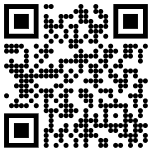 Caricare il modulo nell’ultima sezione del form online raggiungibile 
all’indirizzo https://forms.gle/DCXgpCNcxsm7Rr918 (QR Code accanto)Il Dirigente Scolastico(timbro e firma)